Коммерческое предложениена высотные работы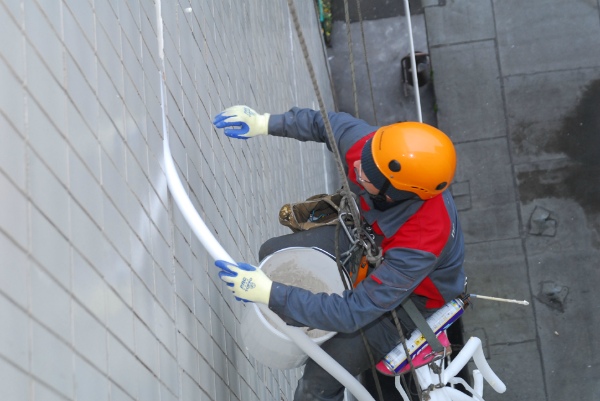 Выполняем ремонт межпанельных швов на зданиях любой этажности с использованием альпинистского снаряжения. Межпанельный шов:Пена + мастика: шов очищается от старой мастики и бетона, образовавшиеся пустоты заполняются монтажной пеной, всё покрывается слоем герметика. Стоимость: 550 р. – 650 р./п.мПена + утеплитель + мастика: шов очищается от старой мастики и бетона, образовавшиеся пустоты заполняются монтажной пеной, укладывается утеплитель (Вилатерм), всё покрывается слоем герметика.Стоимость: 600 р. – 700 р./п.мПервичный шов: в пустоты плит укладывается утеплитель (Вилатерм) и покрывается слоем герметика. Стоимость: 400 р. – 450 р./п.мТемпературный шов: шов заполняется пеной (PENOSIL), укладывается утеплитель (Вилатерм), наносится мастика (WINDOW SYSTEM), всё закрывается металлическим отливом.Стоимость: 1000р. – 1200р./п.мСотрудничество с нами – этоРемонт межпанельных швовПрофессионализмВсе специалисты нашей компании имеют удостоверения промышленного альпиниста 5 разряда, а также 2 группу по безопасности работ на высоте.ОпытНаша организация успешно работает в сфере промышленного альпинизма уже более 5 лет, зарекомендовав себя как надёжного и ответственного подрядчика.НадёжностьВсе работы осуществляются после утверждения сметы и заключения договора, который мы предварительно согласуем с Заказчиком.На все виды произведённых работ мы предоставляем гарантию от 1 года.  Если в течение указанного срока качество перестанет вас устраивать, то мы бесплатно и в разумные сроки устраним возникшую по нашей вине неполадку.